Attachment No. 3 to the GACNOTE: Fields in the columns need to be completed legibly, in print with the use of capital lettersI request (tick appropriate).VEHICLE’S DATA1. Type of a Vehicle (tick appropriate)2. Type of filling (tick appropriate)3. Registration number4. Registration card number 	5. Validity date of a technical inspection6. ADR certificate number 	7. Validity date of the certificate8. Dead weight [kg] 	9. Admissible total weight [kg]10. Maximum capacity of chambers (96% of maximum capacity of a chamber according to a rating plate) [dm3]CARRIER’S DATA11. Name of a Carrier proposing a Vehicle12. Employee proposing a Vehicle (first name, surname)13. Telephone: 	14. Fax:15.  E-mail:16. Number of changed fields (complete only in case of update of data)THE CBOK 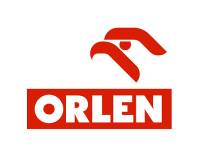 PKN ORLEN S.A. ul. Chemików 709-411 PłockPhone:  (024) 365 22 44Fax: (024) 367 70 90                                 e-mail: cbok@orlen.pl THE CBOK PKN ORLEN S.A. ul. Chemików 709-411 PłockPhone:  (024) 365 22 44Fax: (024) 367 70 90                                 e-mail: cbok@orlen.pl THE CBOK PKN ORLEN S.A. ul. Chemików 709-411 PłockPhone:  (024) 365 22 44Fax: (024) 367 70 90                                 e-mail: cbok@orlen.pl Granted card no.:                          Request numberGranted card no.:                          Request numberGranted card no.:                          Request numberGranted card no.:                          Request numberGranted card no.:                          Request numberGranted card no.:                          Request numberGranted card no.:                          Request numberGranted card no.:                          Request numberGranted card no.:                          Request numberGranted card no.:                          Request numberGranted card no.:                          Request numberGranted card no.:                          Request numberGranted card no.:                          Request numberGranted card no.:                          Request numberGranted card no.:                          Request numberRequest for issuance/update of anIdentification card of a Vehiclefor self-service collection of Products from Terminals Request for issuance/update of anIdentification card of a Vehiclefor self-service collection of Products from Terminals Date of receipt of the requestDate of receipt of the requestDate of receipt of the requestDate of receipt of the requestDate of receipt of the requestDate of receipt of the requestDate of receipt of the requestDate of receipt of the requestDate of receipt of the requestDate of receipt of the requestDate of receipt of the requestDate of receipt of the requestDate of receipt of the requestDate of receipt of the requestDate of receipt of the requestRequest for issuance/update of anIdentification card of a Vehiclefor self-service collection of Products from Terminals Request for issuance/update of anIdentification card of a Vehiclefor self-service collection of Products from Terminals Validity date of the cardValidity date of the cardValidity date of the cardValidity date of the cardValidity date of the cardValidity date of the cardValidity date of the cardValidity date of the cardValidity date of the cardValidity date of the cardValidity date of the cardValidity date of the cardValidity date of the cardValidity date of the cardValidity date of the cardRequest for issuance/update of anIdentification card of a Vehiclefor self-service collection of Products from Terminals first editionreplacementprolongation of validityupdate of dataTractorSemitrailerTank truckTrailerUpperLowerDayDayMonthMonthYearYearYearYearDayDayMonthMonthYearYearYearYear12345678place, datesignature of a person in charge